                                                                                 		PRITARTA					Rokiškio rajono  savivaldybėstarybos 2017 m. kovo 31 d. sprendimu Nr. TS-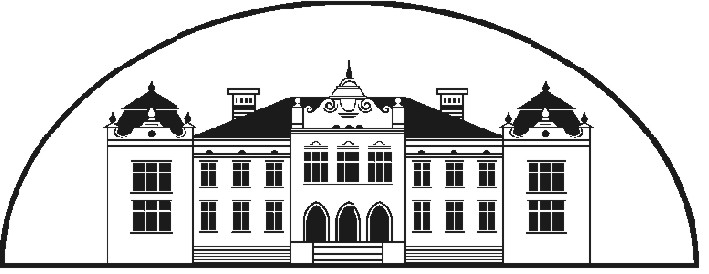                                    ROKIŠKIO KRAŠTO MUZIEJUSROKIŠKIO KRAŠTO MUZIEJAUS DIREKTORIAUS 2016 M. VEIKLOS ATASKAITAPrioritetiniai tikslai1. Kaupti, saugoti, konservuoti, restauruoti, tyrinėti muziejaus rinkinius. 2. Vykdyti muziejaus rinkinių sklaidą, kurti krašto istoriją ir paveldą reprezentuojančias ekspozicijas, rengti parodas.3. Didinti muziejaus teikiamų paslaugų kokybę ir pasiekiamumą, skatinti ir planingai įgyvendinti  Muziejaus darbuotojų gebėjimų ugdymą bei kvalifikacijos tobulinimą.4. Saugoti ir puoselėti krašto kultūros tapatumą, stiprinti kūrybiniais mokymo ir mokymosi principais pagrįstą edukacinę veiklą. Muziejaus struktūraRokiškio krašto muziejus yra Rokiškio rajono savivaldybės biudžetinė įstaiga. Muziejaus savininko teises ir pareigas įgyvendinanti institucija – Rokiškio rajono savivaldybės taryba. Muziejus priskiriamas kraštotyros muziejų rūšiai.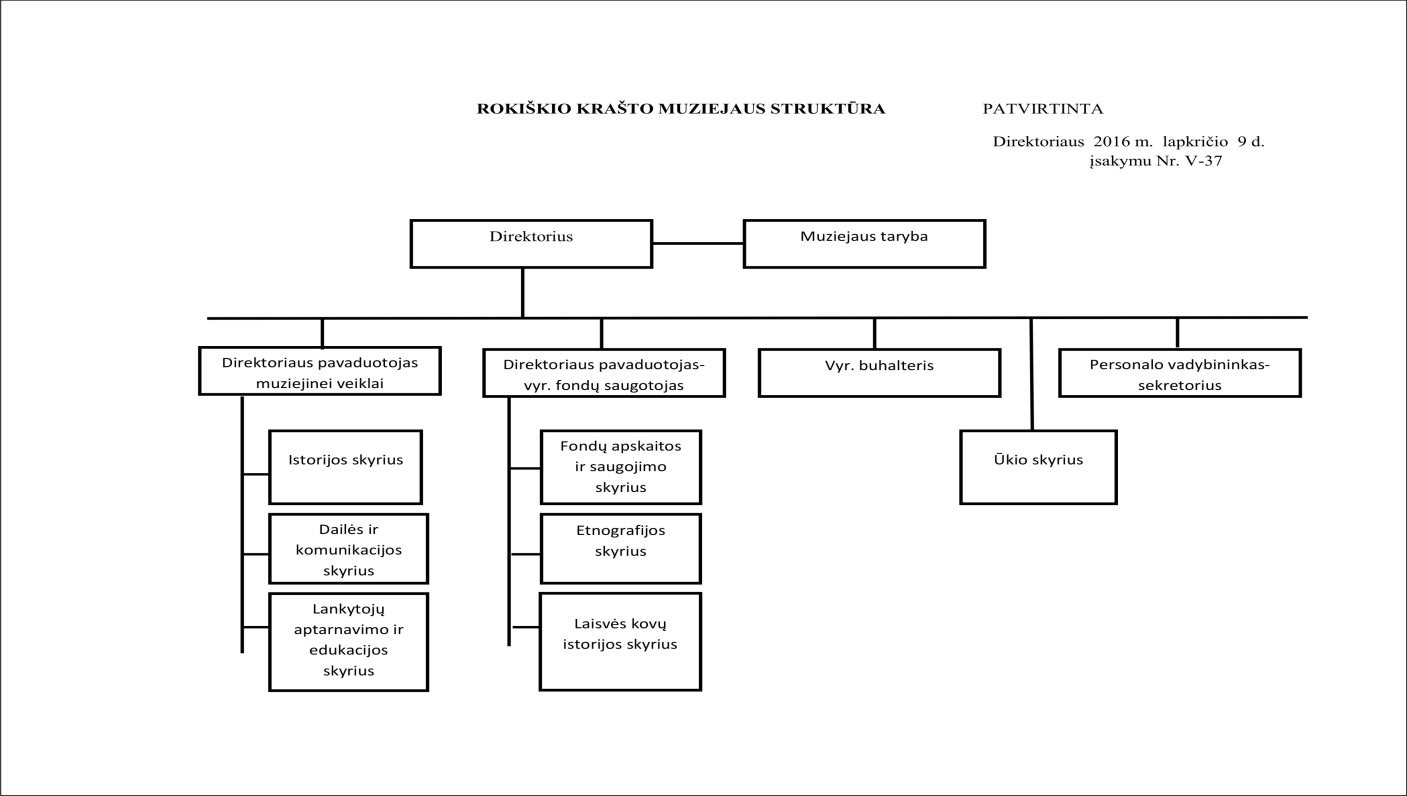 Uždaviniai ir vertinimo kriterijaiĮsigyti, kaupti, tirti ir sisteminti muziejinę bei istorinę vertę turinčius eksponatus, formuoti muziejaus rinkinius. Užtikrinti sukauptų muziejinių vertybių saugojimą bei apskaitą.Vertinimo kriterijai:• Per metus muziejininkai surinko ir muziejaus fondus papildė 1484 muziejinės vertės daiktais: 1342 vnt. eksponatų gauta nemokamai, 142 eksponatai nupirkti už 796,00 Eur; visi naujai gauti eksponatai (ir pirkti, ir gauti nemokamai) muziejaus rinkinių komisijos buvo įvertinti tikrąja verte –12835,00 Eur. • Pervertinti 523 muziejaus fonduose saugomi eksponatai, jų tikroji vertė – 42 548,00 Eur – įrašyta į buhalterinę apskaitą.• Per metus naujai gauti eksponatai – 1 484 vnt. – įrašyti į GEK (gaunamų eksponatų knygą), suteikiant kiekvienam jų inventorinį numerį, parašant kiekvienam sisteminės bei topografinės kartotekos spec. korteles. Visi eksponatai nuvalyti, įvokuoti, aplenkti, padėti į nuolatines saugojimo vietas – saugyklas.• Buvo nuolat atliekami valymo ir dezinfekcijos darbai visose muziejaus saugyklose ir ekspozicijose, vykdyta kasdieninė patalpų drėgmės bei temperatūros režimo stebėsena (tam tikslui papildytos spec. priemonės: įsigyta 2 drėgmės surinktuvai/oro sausintuvai, 2 – oro drėkintuvai). • P. Gudyno restauravimo centrui perduota restauruoti 52 eksponatai; iš buvusioje kunigaikščių Krošinskių dvarvietėje archeologinių kasinėjimų metu rastų šukių atkurti vertingi istoriniai kokliai (28 vnt.). Muziejininkai muziejuje prevenciškai konservavo 130 eksponatų.• Nufotografuota, nuskenuota, aprašyta, suskaitmeninta ir į LIMIS įkelta 190 vnt. eksponatų, kurie patalpinti eportaluose www.limis.lt; www.epaveldas.lt. • Per metus į inventorines muziejaus knygas (pagal eksponatų grupes) suinventorinta 572 eksponatai.• Kitiems Lietuvos muziejams, įvairioms institucijoms deponuota  497 vnt. eksponatų.• Aptarnauti 67 fondų lankytojai, kuriems suteikta įvairi informacija, išduoti eksponatų skaitmeniniai vaizdai, pateikti istoriniai šaltiniai, deponuoti eksponatai ir kt.• Per metus patikrinta 16 590 vnt. eksponatų būklė, jų būklė.• Iš viso muziejaus fonduose saugoma 106381 tūkst. eksponatų (muziejuje 45 ekspozicijų salės, 13 saugyklų). 2.Vykdyti sukaupto kultūros paveldo sklaidą visuomenei, rengti nuolatines ir laikinas ekspozicijas, parodas, publikuoti tyrimų rezultatus, organizuoti įvairius renginius, edukacines programas. Vertinimo kriterijai:• Per metus muziejaus ekspozicijas, parodas, renginius aplankė 62046 lankytojai (2014 m. – 52505, 2015 m. – 50716).• Muziejininkai pravedė 684 ekskursijas.• Muziejaus ekspozicijose audiogidų paslaugos suteiktos 55 lankytojų grupėms.Renginiai• Per metus vyko 245 renginiai (2014 m. – 203, 2015 m. – 235): organizuotos įvairios parodos bei jų pristatymai, parodų autorių susitikimai su visuomene, rengti autoriniai kūrybos vakarai, koncertai, knygų pristatymai ir kt. Renginių lankytojų skaičius – 22499 (2015 m. – 16022 lankytojai).Ypač didelės sėkmės ir lankytojų dėmesio susilaukė paroda „Karalienės Viktorijos laikų mada 1830-1900 m.“ iš A. Vasiljevo kolekcijos. Be tradiciniais tapusių renginių: „Muziejų naktis“, „Viduramžių turnyras. Roko kalavijas“, IX klasikinės muzikos festivalis (rėmėjas B „Rokiškio sūris“), vakaro-koncerto „Naujųjų belaukiant“, kuriuose netrūksta lankytojų, šiais metais populiariausiu bei lankomiausiu renginiu tapo kalėdinių renginių ciklas „Kalėdų rezidencija“ (akcijos iniciatoriai bei rėmėjai – Rokiškio verslo klubas). Šiuose renginiuose pabuvojo per 10 tūkstančių lankytojų iš įvairių Lietuvos vietovių bei užsienio; vykę renginiai susilaukė gražių, Rokiškį garsinančių žiniasklaidos atsiliepimų, žurnalistinių reportažų įvairių televizijų laidose, tiesioginiame eteryje.Edukacinė veikla• Per metus vykdyta edukacinė veikla, lankytojai galėjo dalyvauti 5 edukacinėse programose: „Rokiškio praeitis“, „Senieji amatai“, „Pažinkime Rokiškio dvarų praeitį“, „Etnokultūrinės programos“, „Kalendorinės šventės“. 567 edukaciniuose užsiėmimuose pabuvojo 15025 lankytojai (2014 m. – 574 edukaciniai užsiėmimai – 15 658 lankytojai, 2015 m. – 483 edukaciniai užsiėmimai – 14141 lankytojas). Kaip ir kasmet populiariausia išlieka pažintinė-edukacinė programa „Sūrio kelias“; per metus surengta 252 užsiėmimai, kuriuose pabuvojo 6466 lankytojai. Edukacinę programą „Sugrįžusios gyventi“ muziejininkai pristatė ne tik muziejaus lankytojams, su šia programa buvo pakviesti dalyvauti tarptautinėje Knygų mugėje, Kupiškio etnografijos muziejaus, Biržų krašto muziejaus „Sėla“ renginiuose. 2016 m. kalėdiniam laikotarpiui parengti nauji edukaciniai užsiėmimai, derinti įvairaus amžiaus ir skirtingoms tikslinėms grupėms, buvo kompleksiškai pristatomi visą „Kalėdų rezidencijos“ laikotarpį (2016-12-26 – 2017-01-06) ir sulaukė daug lankytojų (ypač Latvijos moksleivių grupių).Tiriamoji, leidybinė veikla• Organizuota ir vykdyta muziejaus kraštotyrinė tiriamoji veikla: organizuotos išvykos, renkant įvairią medžiagą apie krašto kultūros istoriją, dalyvauta žvalgomuosiuose archeologiniuose tyrinėjimuose buvusioje kunigaikščių Krošinskių dvarvietėje, tvarkyti ir sisteminti archeologiniai radiniai. Vykdant tęstinį projektą „Grafų Tyzenhauzų kultūros kelias“ organizuota ekspedicija Lenkijoje: surinkta daug istorinės medžiagos, užmegzti ryšiai su įvairiomis grafų Tyzenhauzų paveldą saugančiomis institucijomis, surengtas darbinis susitikimas Lietuvos Respublikos ambasadoje Varšuvoje.• 2016 m. parengti ir išleisti:- Katalogas „Rokiškio dvaras ir jo savininkai fotografijose XIX a. pab. – 1940 m.“, tiražas 400 egz.- 2017 m. kalendorius, tiražas 250 egz.;- atvirukų komplektas „Rokiškio dvarai“, tiražas 200 egz.;- informacinis leidinukas „Nuo akmens iki geležies. Rokiškio krašto archeologija“, tiražas 300 egz.• Leidybai parengtas leidinys „Lionginas Šepka“.• Per metus išleisti reklaminiai magnetukai, muziejaus renginių plakatai, afišos, kvietimai, skrajutės ir kt. reklaminiai suvenyrai.Muziejaus viešinimas ir svarbiausi apdovanojimai• Per metus nuolat vykdyta muziejaus rinkinių, muziejaus veiklos sklaida. Muziejuje vis plačiau panaudojamos šiuolaikinės informacinės ir ryšių technologijos. Muziejinių vertybių skaitmeniniams sudaro galimybes kurti naujas virtualias kultūros paslaugas, kurios didina muziejinių vertybių prieinamumą įvairių amžių ir socialinių grupių atstovams. Per 2016 m. muziejininkai parengė ir virtualioje erdvėje paskelbė 4 parodas, nuolat viešino muziejaus renginiams sukurtas reklamines-informacines afišas, platino elektroninius kvietimus, naujienlaiškius rajono ir aplinkinių rajonų švietimo įstaigoms, laikraščių redakcijoms el. svetainėse: www.muziejusrokiskyje.lt, www.parodos.emuziejai.lt, muziejai.lt, rokiškis.lt, kaledurezidencija.lt, facebook.com. Muziejaus svetainę per metus aplankė 142275 lankytojai, socialiniame tinkle Facebook muziejaus profilyje kasdien informacija peržiūrėta per 3 tūkst. kartų, bendras draugų skaičius Facebook muziejaus profilyje – 3201 (2015 m. – 2554).• Rokiškio krašto muziejus savo veiklas viešino rajono, respublikinėje spaudoje, kitose žiniasklaidos priemonėse; bendradarbiaujant su žurnalistais parengta ir laikraščiuose „Gimtasis Rokiškis“, „Rokiškio Sirena“ paskelbta per 70 straipsnių, 50 informacinių pranešimų.• Duota 5 muziejininkų interviu radijui, televizijai.• Įvairiose televizijos laidose parodyti 7 reportažai iš muziejuje vykusių renginių.• Dalyvauta Vilniaus tarptautinėje turizmo, kelionių ir aktyvaus laisvalaikio parodoje „Adventur“, Rygos tarptautinėje turizmo, kelionių ir aktyvaus laisvalaikio parodoje „Balttour“, Vilniaus knygų mugėje, kuriuose pristatyta ir reklamuota muziejaus veikla, leidyba.• Rokiškio krašto kultūros žurnale „Prie Nemunėlio“ paskelbti 4 muziejininkų parengti straipsniai.• Parengti ir perskaityti 2 pranešimai respublikinėse muziejininkų konferencijose.  • Muziejus už įvairias kultūrines-edukacines veiklas gavo 23 padėkas iš įvairių respublikos, rajono įstaigų, organizacijų, NVO.• Muziejaus direktorė Nijolė Šniokienė apdovanota:- Lietuvos Respublikos kultūros ministerijos aukso žvaigžde „Nešk savo šviesą ir tikėk“;- Rajono mero sidabro ženklu „Už nuopelnus Rokiškio krašto kultūrai“;- Lietuvos Respublikos Ministro Pirmininko Algirdo Butkevičiaus padėka.Muziejaus tarybos veikla2016 m. vyko 4 muziejaus tarybos posėdžiai, kurių metu svarstyta:• 2015 m. muziejaus veiklos ataskaita; 2016 m. muziejaus darbo planas; pasirengimas tarptautinei knygų mugei ir tarptautinėms turizmo mugėms, pasirengimas parodai „Karalienės Viktorijos laikų mada“, 2016-01-18.• Pasirengimas tradicinei rajono verslininkų bei rokiškėnų dvaro parko talkai; pasirengimas tarptautinei akcijai „Muziejų naktis“, 2016-04-08.• Bendradarbiavimo sutarčių pasirašymas su Latvijos nacionaliniu archyvu, Istorijos-kultūros įstaiga „Polonica-Lithuanica“ (Baltarusijos r.), muziejaus statuto keitimo klausimai, 2016-07-01.• Muziejaus skyrių pareiginiai nuostatai, muziejaus darbo plano 2017 m. projektas, muziejaus darbuotojų pareigybių kategorijos ir jų kvalifikaciniai reikalavimai, renginių ciklo „Kalėdų rezidencija“ veiklos, 2016-12-16.BendradarbiavimasMuziejus yra pasirašęs virš 50 bendradarbiavimo sutarčių su įvairiomis kultūros, švietimo įstaigomis, NVO, verslo įmonėmis, įvairiomis respublikos organizacijomis. 2016 m. pasirašyta 15 bendradarbiavimo sutarčių su: Latvijos nacionaliniu archyvu, MB „Viskas renginiams“, Sambūriu „Auksinis protas“, Panevėžio apygardos probacijos tarnyba, Rietavo Oginskių kultūros istorijos muziejumi ir Istorijos-kultūros organizacija „Polonika-Lituanika“ (Baltarusijos r.), Obelių globos namais, Pandėlio pradine mokykla, asociacija „Veiklus pilietis“, VšĮ „Sukurta LT“, Rokiškio Šv. apaštalo evangelisto Mato parapija, Rokiškio turizmo ir tradicinių amatų informacijos ir koordinavimo centru, Kavoliškio mokykla-darželiu, Rokiškio rajono Panemunėlio pagrindine mokykla, Utenos kolegija.Partnerio teisėmis 2016 m. muziejus dalyvavo:• Lietuvos Respublikos Finansų ministerijos ir Europos Komisijos projekto „Europa mano regione“, skirto paminėti Europos dieną, akcijoje;• mokyklos-darželio „Ąžuoliukas“ vykdomame projekte „Erazmus+ „Children Tell The History“;• Panevėžio teritorinės ligonių kasos organizuojamame projekte – vaikų piešinių konkurse „Mano šeimos gydytojas“;• Panevėžio kino centro „Garsas“ organizuojamame tarptautiniame projekte „Europos kinas ir dieną, ir naktį“ – vaikų ir jaunimo programos „Pažadinti žvilgsniai“ konkursePersonalo veikla• Muziejuje yra 37,5 etatai; darbuotojų – 38, administracijos darbuotojų – 5, muziejininkų –17, kitų darbuotojų – 16.• Darbuotojų darbo stažas: 1-3 metai – 7 darbuotojų; 3-10 metų – 18 darbuotojų; daugiau nei 10 metų – 13 darbuotojų.• Išsilavinimas: aukštasis universitetinis – 18 darbuotojų; aukštasis neuniversitetinis – 3; spec. vidurinis – 12; vidurinis – 5.• Amžius: iki 30 m. – 5; 30-50 m. – 13; 50-65 m. – 19; daugiau nei 65 m. – 1.• Darbuotojų kompetencijų tobulinimas: per metus dalyvauta 16 seminarų ir mokymų; juose dalyvavo ir kvalifikaciją kėlė 10 muziejaus darbuotojų.InvesticijosMuziejus 2016 m. parengė ir pateikė 14 projektų. Dalinis finansavimas gautas 6 projektams, kuriems Lietuvos kultūros taryba skyrė 31 000,00 Eur, iš jų:- tęstiniams projektams: „Eksponatų tyrimas ir restauravimas“, „Grafų Tyzenhauzų kultūros kelias“, „Viduramžių turnyras „Roko kalavijas“;- projektams: „Leidinio ‚,Arkitektas“ Lionginas Šepka“ parengimas“, „Inovatyvių paslaugų pritaikymas Rokiškio krašto muziejaus ekspozicijose‘, „Katalogas „Rokiškio dvaras ir jo savininkai fotografijose XIX a. pab.–1940 m.“• Projekto „2014-2020 metų Europos kaimynystės priemonės Latvijos, Lietuvos ir Baltarusijos bendradarbiavimo per sieną programos projektas „Atrask savo kraštą! Atrask savo šaknis!“ – laukiama atsakymo. • Projekto INTERREG V-A Latvijos ir Lietuvos bendradarbiavimo per sieną 2014-2020 m. programos projektas „4 metų laikai dvarų parkuose" – finansavimo I vertinimų etape negavo.(2014 m. finansavimas gautas 11 projektų – 19,9 tūkst. Eur; 2015 m.  – 14 projektų – 55,7 tūkst. Eur). • 2016 m. muziejus gavo paramos – 8845,46 tūkst. Eur.• Rokiškio verslo klubas suteikė paramą darbais, technika ir kt. priemonėmis tvarkant aplinką kasmetinės akcijos „Dvaro parkui – žalią veidą“, renginių ciklo „Kalėdų rezidencija“ metu, sumontuojant stacionarius vėliavų stiebus, įrengiant aptvarą danieliams, papuošiant eglę muziejaus menėje, įrengiant ir apipavidalinant konstrukcinę eglę dvaro aikštėje, pagaminant reklaminį tentą, leidžiant informacinius lankstinukus, suruošiant atidarymo šventę  ir kt.Finansinė veiklaViešieji pirkimai. Ūkinė veikla2016 m. buvo vykdomi mažos vertės viešieji pirkimai prekėms ir paslaugoms už 173896,24 Eur. Prekių nupirkta už 48629,40 Eur, paslaugų – 116047,84 Eur, ilgalaikio materialaus turto – 9219,00 Eur. Viešųjų pirkimų būdai: apklausa žodžiu – 164896,24 Eur, apklausa raštu – 9,0 tūkst. Eur.• Vykdyti muziejaus veiklai būtinų prekių ir paslaugų pirkimai:- įsigyta būtinų valymo, dezinfekavimo, konservavimo ir kitų priemonių eksponatų priežiūrai, patalpų valymui, specialių priemonių muziejaus parko priežiūrai, įvairių medžiagų parodų rengimui, edukacinei veiklai;- įsigyta vienmečių gėlių daigai;- įsigytas kopijavimo aparatas;- įrengta fotostudija lankytojams;- įrengta saugykla tapybos rinkiniams;- atnaujinta dalis (per 60 m.) medinės tvoros;- įrengta gaisro ir signalizavimo sistemos centralė Laisvės kovų istorijos muziejuje Obeliuose.• Nuolat stebėta pastatų priešgaisrinė būklė, buvo atliekama priešgaisrinio inventoriaus patikra. • Prižiūrėta turima kompiuterinė technika, įsigyti 3 nešiojami kompiuteriai. • Sistemingai vykdyta muziejaus vandentiekio, nuotekų, šilumos tinklų priežiūra, apskaitos įrenginių patikra.• Nuolat vykdyti muziejaus teritorijos (20 ha) priežiūros ir tvarkymo darbai: šalinti savaiminiai parko krūmai, jų atžalos, šalinti nuvirtę, avariniai medžiai, šienautos pievos, pjauta ir tręšta parko veja, grėbti ir šalinti lapai, šiukšlės, pasodintos ir prižiūrėtos vienmečių gėlių klombos, rožynas, prižiūrėti takai, valytas sniegas. Organizuota verslininkų ir rokiškėnų talka dvaro parkui tvarkyti: rajono verslininkai, įmonės ir organizacijos nemokamai skyrė techniką avariniams ir pažeistiems parko medžiams, jų kelmams šalinti, šakoms tvarkyti ir smulkinti, lapams išvežti, pievoms šienauti. 2016 m.2015 m.2014 m.1.Lėšos, skirtos projektų įgyvendinimui38845,0066798,0021824,421.1Lietuvos kultūros taryba31000,0055665,0019983,781.2Savivaldybės (dalinis kofinansavimas)7845,0011133,001858,642.Gauta iš savivaldybės376886,95339095,14308010,892.1Savivaldybės biudžetas356749,00323190,00298366,542.1.1Darbo užmokesčiui216693,00200170,00190801,672.1.2Soc. draudimui66946,9864245,7859111,452.1.3Ryšiams1300,001300,001332,252.1.4Kitos prekės3320,004858,735357,972.1.5Kvalifikacijos kėlimui100,00271,002.1.6Komunalinėms paslaugoms63223,0249741,1837534,752.1.7Kitos paslaugos5166,002603,314228,452.2Valstybės biudžetas20137,9515905,149644,352.2.1Darbo užmokesčiui15374,6712143,677356,352.2.2Soc. draudimui4763,283761,472288,003.Specialiųjų programų lėšos62200,0050201,0051841,983.1Darbo užmokesčiui5000,005600,004518,073.2Soc. draudimui1549,001734,881390,183.3Ryšiams1084,14833,23724,053.4Transportui5600,006001,426921,923.5Spaudiniams444,93343,58347,543.6Kitos prekės25829,1220707,9521634,623.7Komandiruotės444,05161,00231,703.8Kvalifikacijos kėlimui600,59563,39347,543.9Komunalinėms paslaugoms306,68212,86289,623.10Kitos paslaugos15541,4910954,699470,573.11Darbdavio socialinė parama1400,00650,003.12Muziejinės vertybės796,001569,00868,863.13Ilgalaikis nematerialusis ir materialusis turtas3604,00869,005097,314.Darbo biržos subsidijavimas10163,0810313,9214386,794.1Darbo užmokesčiui7759,297874,4410984,244.2Soc. draudimui2403,792439,483402,555.Gauta parama10123,907127,352077,02Iš viso muziejus gavo lėšų498218,93473535,41398141,10